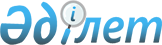 О предоставлении мер социальной поддержки специалистам здравоохранения, образования, социального обеспечения, культуры, спорта и ветеринарии, прибывшим для работы и проживания в сельские населенные пункты района на 2012 годРешение маслихата Жангельдинского района Костанайской области от 30 июля 2012 года № 41. Зарегистрировано Департаментом юстиции Костанайской области 22 августа 2012 года № 9-9-154

      В соответствии со статьей 18 Закона Республики Казахстан от 8 июля 2005 года "О государственном регулировании развития агропромышленного комплекса и сельских территорий" и статьей 6 Закона Республики Казахстан от 23 января 2001 года "О местном государственном управлении и самоуправлении в Республике Казахстан" Жангельдинский районный маслихат РЕШИЛ:



      1. Предоставить специалистам здравоохранения, образования, социального обеспечения, культуры, спорта и ветеринарии, прибывшим для работы и проживания в сельские населенные пункты района на 2012 год подъемное пособие и социальную поддержку для приобретения или строительства жилья.



      2. Настоящее решение вводится в действие по истечении десяти календарных дней после дня его первого официального опубликования.      Председатель очередной

      четвертой сессии Жангельдинского

      районного маслихата                        Т. Ахметов      Секретарь Жангельдинского

      районного маслихата                        С. Нургазин      СОГЛАСОВАНО:      Начальник государственного учреждения

      "Отдел предпринимательства и сельского

      хозяйства Жангельдинского района

      ______________________ Р. Кулетов      Начальник государственного учреждения

      "Отдел экономики и бюджетного

      планирования Жангельдинского района"

      ______________________ Д. Бидашев
					© 2012. РГП на ПХВ «Институт законодательства и правовой информации Республики Казахстан» Министерства юстиции Республики Казахстан
				